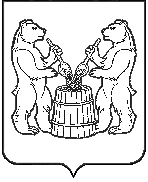 АДМИНИСТРАЦИЯ УСТЬЯНСКОГО МУНИЦИПАЛЬНОГО ОКРУГААРХАНГЕЛЬСКОЙ ОБЛАСТИПОСТАНОВЛЕНИЕот 29 декабря 2023 года  № 3174р.п. ОктябрьскийО внесении изменений в муниципальную программу  «Обеспечение жильем молодых семей Устьянского муниципального округа»В соответствии со статьей 179 Бюджетного кодекса Российской Федерации, постановлением администрации Устьянского муниципального района Архангельской области от 26 апреля 2023 года №803 «Об утверждении Порядка разработки, реализации и оценки эффективности муниципальных программ Устьянского муниципального округа», в связи с изменением финансового обеспечения администрация Устьянского муниципального округа Архангельской областиПОСТАНОВЛЯЕТ:1. Внести изменения в муниципальную программу  «Обеспечение жильем молодых семей Устьянского муниципального округа», утвержденную постановлением администрации муниципального образования «Устьянский муниципальный район» от 14 ноября 2019 года № 1454, изложив её в новой редакции, согласно приложению к настоящему постановлению.2. Настоящее постановление разместить на официальном сайте Устьянского муниципального округа Архангельской области и в АИС «ГАС Управление».3. Контроль за исполнением настоящего постановления возложить на начальника Управления культуры, спорта, туризма и молодежи.4. Настоящее постановление вступает в силу со дня его подписания. Глава Устьянского муниципального округа                                        С.А.Котлов